ОБЩЕСТВО С ОГРАНИЧЕННОЙ ОТВЕТСТВЕННОСТЬЮ  «СОВА» 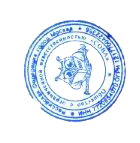                                                                                                                    УТВЕРЖДАЮ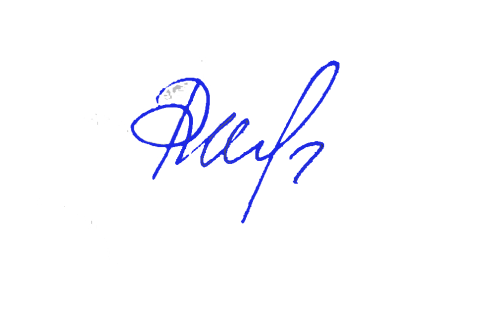      Генеральный директор                                                                                                             ООО «СОВА»                                                                                                                                                            Ротанина Я.В.Порядок оформления возникновения, приостановления и прекращения отношений между Учреждением и обучающимися и (или) родителями (законными представителями) несовершеннолетних обучающихся.1. ОБЩИЕ ПОЛОЖЕНИЯ 1.1. Настоящий порядок разработан в соответствии с Гражданским кодексом Российской Федерации Федеральным законом «Об образовании в Российской Федерации» № 273-ФЗ от 29.12.2012 г, Законом РФ «О защите прав потребителей», постановлением Правительства РФ от 15 августа 2013г. №706 «Об утверждении Правил оказания платных образовательных услуг и Уставом и иными локальными актам ООО «СОВА». 1.2. Порядок устанавливает регламентацию и оформление возникновения, изменения, приостановления и прекращения отношений между  ООО «СОВА» и Обучающимися (родителями (законными представителями) или спонсорами обучающихся). 1.3. Под образовательными отношениями в данном Порядке понимается совокупность общественных отношений по реализации прав граждан на образование, целью которых является освоение обучающимися содержания дополнительной общеобразовательной - дополнительной общеразвивающей программы 1.4 Участники образовательных отношений - обучающиеся, родители (законные представители), иные спонсоры, гарантирующие финансирование обучения обучающихся, в т.ч. несовершеннолетних, педагогические работники и их представители, администрация ООО «СОВА».1.5. Порядок вступает в силу со дня его утверждения Генеральным директором ООО «СОВА». 2. ВОЗНИКНОВЕНИЕ ОБРАЗОВАТЕЛЬНЫХ ОТНОШЕНИЙ. 2.1. Основанием возникновения образовательных отношений является заключение договора об оказании платных образовательных услуг и приказ о приеме (зачислении) для обучения в ООО «СОВА» лица, подавшего заявку и прошедшего вступительное тестирование на определение первоначального уровня знаний изучаемого языка. 2.2. Приказ о зачислении издается после заключения договора об образовании и оплаты по нему. 2.3. Права и обязанности обучающегося, предусмотренные законодательством об образовании и локальными нормативными актами ООО «СОВА», возникают у лица, принятого на обучение, с даты зачисления, указанной в приказе.3. ПОРЯДОК ЗАКЛЮЧЕНИЯ ДОГОВОРА ОБ ОБРАЗОВАНИИ 3.1 OOO «СОВА» до заключения договора об образовании предоставляет достоверную информацию о себе и оказываемых образовательных услугах, обеспечивающую возможность их правильного выбора.3.2. OOO «СОВА» доводит до поступающих и их родителей (законных представителей) (в том числе путем размещения в СМИ, рекламной продукции -листовки, календари с информацией OOO «СОВА», рекламные стенды,  а также на официальном сайте) информацию, содержащую следующие сведения: - наименование и место нахождения (адрес) OOO «СОВА», сведения о наличии лицензии на право ведения образовательной деятельности с указанием регистрационного номера и срока действия, - уровень и направленность реализуемых дополнительных образовательных программ, формы и сроки их освоения;-расписание групп, соответствующих уровню обучающегося;- стоимость образовательных услуг и порядок их оплаты; - порядок приема и требования к поступающим; - форма документа, выдаваемого по окончании обучения. А также сведения: - о дате создания OOО «СОВА» (государственной регистрации); - о его структуре и органах управления, в том числе: - наименование или фамилия, имя, отчество учредителя, его место нахождения, режим, график работы, контактный телефон, адрес сайта в сети Интернет, адрес электронной почты; - фамилия, имя, отчество руководителя, контактный телефон; -- фамилия, имя, отчество администратора, его график работы, контактный телефон;- наименование структурных подразделений, включая филиалы и представительства; - адреса сайтов в сети Интернет;- о реализуемых образовательных программах с указанием учебных предметов, курсов, дисциплин (модулей), практики, предусмотренных соответствующей образовательной программой - о языках образования; - о персональном составе педагогических работников: фамилия, имя, отчество, занимаемая должность, уровень образования, квалификация;- об объеме образовательной деятельности, финансовое обеспечение которой осуществляется по договорам об оказании платных образовательных услуг;3.2.1 OOО «СОВА» также предоставляет для ознакомления: а) Устав OOО «СОВА»; б) лицензию на осуществление образовательной деятельности и другие документы, регламентирующие образовательный процесс; в) адрес и телефон учредителя ; г) образцы договоров об образовании; д) сведения о дополнительной общеобразовательной - дополнительной общеразвивающей программе, стоимость образовательных услуг по которым включается в основную плату по договору; ж) другие относящиеся к договору сведения. 3.3 Информация доводится до Заказчиков (обучающихся) на русском языке. 3.4 Договор заключается в 2-х экземплярах, в письменной форме и должен содержать следующие сведения: а) наименование  OOО «СОВА»  и место его нахождения (юридический адрес)б) фамилия, имя, отчество (при наличии) представителя OOО «СОВА» и реквизиты документа, удостоверяющего полномочия представителя OOО «СОВА»; в) фамилия, имя, отчество (при наличии) Заказчика и реквизиты документа, удостоверяющего полномочия Заказчика; г) фамилия, имя, отчество, телефон и адрес обучающегося; д) права, обязанности и ответственность OOО «СОВА», заказчика и обучающегося; е) сроки оказания образовательных услуг; ж) полная стоимость образовательных услуг, порядок их оплаты; з) сведения о лицензии на осуществление образовательной деятельности (наименование лицензирующего органа, номер и дата регистрации лицензии) и) вид, уровень и направленность дополнительных образовательных программ, к) форма обучения; л) сроки освоения образовательной программы (продолжительность обучения); м) вид документа (при наличии), выдаваемого обучающемуся после успешного освоения им соответствующей образовательной программы (части образовательной программы); и) порядок изменения и расторжения договора; о) другие необходимые сведения, связанные со спецификой оказываемых образовательных услуг; п) должность, фамилия, имя, отчество лица, подписывающего договор от имени OOО «СОВА», его подпись, а также подпись родителя (законного представителя) несовершеннолетнего обучающегося. 3.5 Договор не может содержать условия, ограничивающие права поступающих и обучающихся или снижающие уровень предоставления им гарантий. 3.6 Сведения, указанные в договоре, должны соответствовать информации, размещенной на официальном сайте OOО «СОВА» в информационно-телекоммуникационной сети "Интернет" на дату заключения договора. 3.7 Договор является отчетным документом и хранится в архиве OOО «СОВА». 4. ИЗМЕНЕНИЕ И ПРИОСТАНОВЛЕНИЕ ОБРАЗОВАТЕЛЬНЫХ ОТНОШЕНИЙ 4.1. Образовательные отношения в OOО «СОВА»  изменяются в случае изменения условий получения обучающимся образования по конкретной дополнительной образовательной программе, повлекшего за собой изменение взаимных прав и обязанностей обучающегося и OOО «СОВА». 4.2. Образовательные отношения могут быть изменены как по инициативе обучающихся, родителей (законных представителей) несовершеннолетнего обучающегося, по их заявлению в письменной форме, так и по инициативе OOО «СОВА». 4.3. Основанием для изменения образовательных отношений является распорядительный акт (приказ) OOО «СОВА», изданный Генеральным директором или уполномоченным им лицом, на основании внесения соответствующих изменений в договор об образовании. 4.4. Права и обязанности обучающегося, предусмотренные законодательством об образовании и локальными нормативными актами OOО «СОВА» изменяются с даты  подписания руководителем  распорядительного акта (приказа) или с иной указанной в нем даты. 4.5. Образовательные отношения могут быть приостановлены по: - инициативе обучающегося, заявлению родителей (законных представителей) обучающегося; - инициативе OOО «СОВА» при пропуске занятий, значительной задержке платы за обучение; - иных случаях, предусмотренных Уставом, договором об оказании платных образовательных услуг. 5. ПРЕКРАЩЕНИЕ ОБРАЗОВАТЕЛЬНЫХ ОТНОШЕНИЙ. 5.1. Образовательные отношения прекращаются в связи с отчислением обучающегося из OOО «СОВА»:5.1.1. в связи с получением образования (завершением обучения);5.1.2. досрочно в следующих случаях: - по инициативе обучающегося или родителей (законных представителей) несовершеннолетнего обучающегося, спонсора. - по инициативе OOО «СОВА»  в случае просрочки оплаты стоимости платных образовательных услуг, а также в случае, если надлежащее исполнение обязательства по оказанию платных образовательных услуг стало невозможным вследствие действий (бездействия) обучающегося. - по обстоятельствам, не зависящим от воли обучающегося или родителей (законных представителей) несовершеннолетнего обучающегося и OOО «СОВА», в том числе в случае ликвидации OOО «СОВА». 5.2. Досрочное прекращение образовательных отношений по инициативе Заказчика не влечет за собой возникновение каких-либо дополнительных, в том числе материальных, обязательств обучающегося перед OOО «СОВА». 5.3. Основанием для прекращения образовательных отношений является распорядительный акт (приказ) об отчислении обучающегося из OOО «СОВА», который является основанием для прекращения договора об образовании. 5.4. Права и обязанности обучающегося, предусмотренные законодательством об образовании и локальными нормативными актами OOО «СОВА» прекращаются с даты его отчисления из OOО «СОВА». 